UČNI LIST - 1Pretvori in izračunaj, saj znaš! Pomagaj si s preglednico prostorninskih merskih enot.34 dl = _____ l  ______ dl 105 dl = _____ l ____ dl2 345 dl =______ hl _____ l ____ dl10 405 dl= _____ hl _____ l ____ dl789 l  = _____  hl _____ l  9 008 l = ____ hl____ l  9 l 6 dl =______dl45 l  7 dl = ____ dl8 hl 5 l = _____ l3 hl 16 l = ______ l1 hl 40 l = ______ l2 hl 5 dl = ______ dl3 hl 1 l  1 dl = ____ dl5 dl + _____ = 1 l               1 hl - _____ = 12 l 56 l + _____ = 2 hl             1 l  - _____ =  4 dlUČNI LIST – 2Zanimivost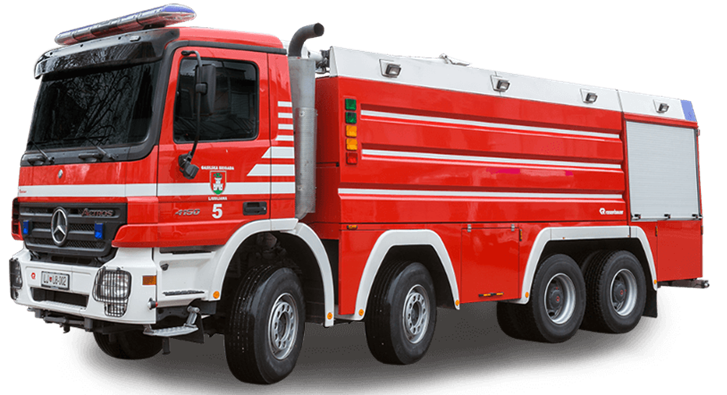                               Na fotografiji je vozilo za gašenje, ki ga ima Gasilska brigada Ljubljana.Gotovo si ga že kdaj videl(a) na cesti, ko je bil s sireno na poti, namenjen gasit požar.V njem sta gasilni sredstvi (snovi) voda in penilo.           Ali veš…..         …… da je to največje vozilo za gašenje Gasilske brigade Ljubljana?         …… da je v njem 13 000 l  vode?         …… da je v njem  1 000 l penila?              Voda: 13 000 l       →       Pretvori: 13 000 l = ____ hl              Penilo: 1 000 l     →     Pretvori:  1 000 l = ____ hl                                            PONEDELJEK, 6. 4. 2020PREDMETUČNA SNOVNARIŠI OBRAZEK, KI SPOROČA, KAKO TI GRE :                                             PONEDELJEK, 6. 4. 2020MIGANJE PRED DEJAVNOSTMI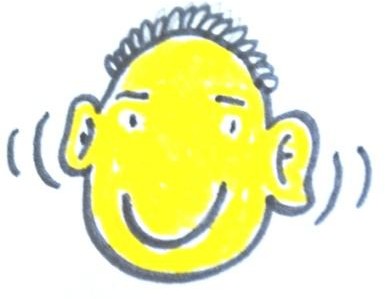 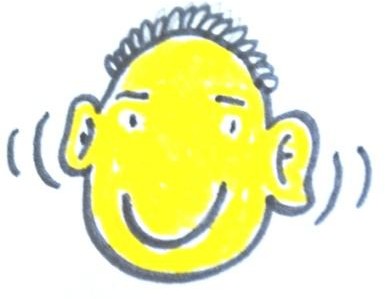                                             PONEDELJEK, 6. 4. 2020   MATOgrevanje: ustno odgovori na vprašanja – Kaj misliš:Koliko kozarcev vode, ki držijo 1 dl, moraš preliti v litrsko steklenico, da bo polna?Koliko kozarcev vode, ki držijo 1 dl, moraš preliti v pollitrsko steklenico, da bo polna?Koliko kozarcev vode, ki držijo 2 dl, moraš preliti v litrsko steklenico, da bo polna?Koliko litrov mošta lahko naliješ v sodček, ki drži 1 hl? Koliko pa v 5 hl sodček?V zvezek zapiši in pretvori (pisno):1 l =  _________ dl        1 hl = ______ l      1 hl = ____ dlOkrog zapisanega nariši okvirček.Čas je, da prostorninske merske enote »preselimo« v preglednico prostorninskih merskih enot. Preden to storimo, premislimo:10 dl  =  1 l  → decilitri »imajo« v preglednici en stolpec100 l =  1 hl  →litri »imajo« v preglednici dva stolpcahektolitrom bomo v naši preglednici namenili en stolpec»dobimo« preglednico prostorninskih merskih enot:Preriši jo v zvezek.v prilogi tega el. sporočila in pod preglednico imaš večjo preglednico, ki jo lahko natisneš (nalepiš na karton) ali prepišeš v zvezek čez celo stran. Pomagala ti bo pri pretvarjanju. Uporabljaj jo na podoben način kot že znaš uporabljati preglednico dolžinskih merskih enot (seveda so merske enote in razmerja med njimi različni!);prepiši v zvezek primere z UL -1 (najdeš ga pod obema preglednicama in v priponki tega el. sporočila) in pretvori. (Pomagaj si s preglednico prostorninskih merskih enot.)              Oglej si UL - 2; v zvezek napiši č (nal.), prepiši spodnja primera in pretvori:
                 13 000 l = ____ hl       1 000 l = ____ hl                                            PONEDELJEK, 6. 4. 2020    DRUPonavljanje in utrjevanje snovi: U/ straneh 38 – 51 in 68 - 73 in 80Orientacija po zemljevidu Slovenije (po lastnih zamislih)                                            PONEDELJEK, 6. 4. 2020    DRUIzdelaj: Časovni trak mojega otroštva → to zapiši kot naslov v zvezek za DRU čez 2 strani4 cm pod naslovom nariši ravno vodoravno črto čez 2 strani, kolikor je prostora; na levi in desni strani te ravne črte nariši puščici; to je osnova za časovni trak tvojega življenja;Pri levi puščici napiši z velikimi tiskanimi črkami ROJSTVO, pri desni puščici pa DANES.Tvoj časovni trak se začenja z letom rojstva.Na časovni trak dodajaj letnice in dogodke, ki so bili zate pomembni.Prilepiš lahko kakšno fotografijo (ali narišeš) in opišeš pomemben dogodek.Pogovori se (se spominjaj)  o teh dogodkih - morda v zvezi s tem obstaja kakšna zanimiva zgodbica, ki ti jo starši lahko ob tej priložnosti povedo.                                            PONEDELJEK, 6. 4. 2020    ŠPOMigaj po gibalnih nalogah s kartončka »Superherojske naloge« (priloga el. sporočila).hllldl